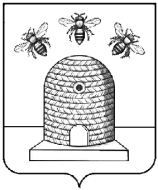 АДМИНИСТРАЦИЯ ГОРОДА ТАМБОВАТАМБОВСКОЙ ОБЛАСТИКОМИТЕТ ОБРАЗОВАНИЯПРИКАЗ_17.01.2021_                                       г.Тамбов	                                        №_25_О проведении муниципального этапа Всероссийского                                 конкурса сочинений «Без срока давности» среди учащихся    общеобразовательных   организаций В соответствии с приказом управления образования и науки Тамбовской области от 24.12.2021 №3463 «О проведении регионального этапа Всероссийского конкурса сочинений «Без срока давности» среди обучающихся общеобразовательных организаций, реализующих образовательные программы основного общего и среднего общего образования, среднего профессионального образования, в 2021/2022 учебном году, с целью сохранения и увековечения памяти о событиях и жертвах Великой Отечественной войны 1941-1945 годов ПРИКАЗЫВАЮ:1. Утвердить Положение о проведении муниципального этапа Всероссийского конкурса сочинений «Без срока давности» среди учащихся общеобразовательных организаций согласно приложению №1 к настоящему приказу (далее – Конкурс).2. Муниципальному казенному учреждению «Центр сопровождения образовательной деятельности» (Клейменова) провести в период с 17                         января по 06 февраля 2022 года муниципальный этап Конкурса.3. Утвердить состав оргкомитета Конкурса согласно приложению №2                   к настоящему приказу.4. Утвердить состав жюри Конкурса согласно приложению №3                           к настоящему приказу.4. Руководителям муниципальных общеобразовательных организаций обеспечить участие обучающихся в Конкурсе.5. Контроль за исполнением настоящего приказа возложить                              на заместителя председателя комитета образования администрации города Тамбова Тамбовской области И.А. Романову. Председателькомитета образования                                                                      Е.Д. Выжимов